MARKETING CASE STUDY 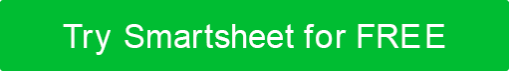 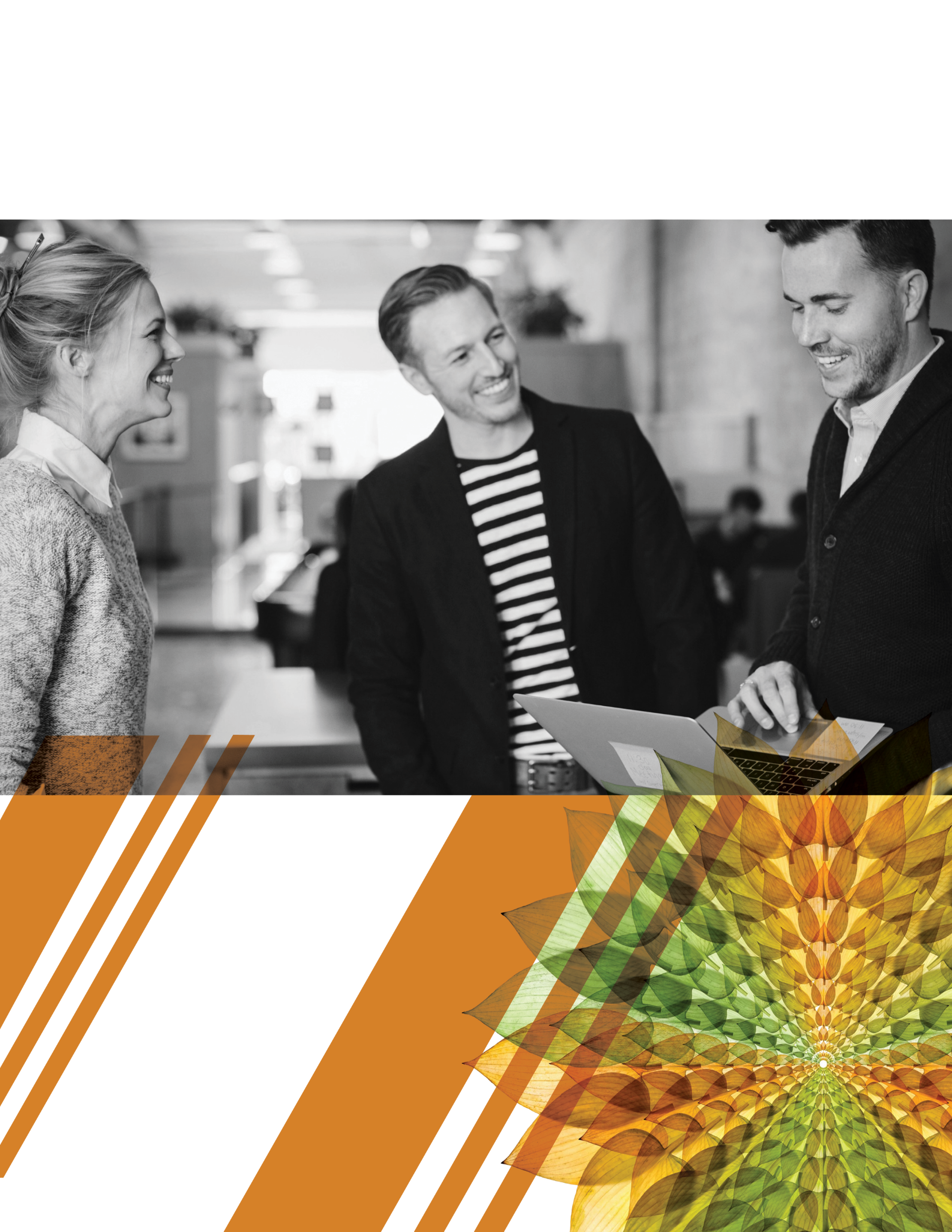 TEMPLATE for Microsoft Word[ Tagline ]About Us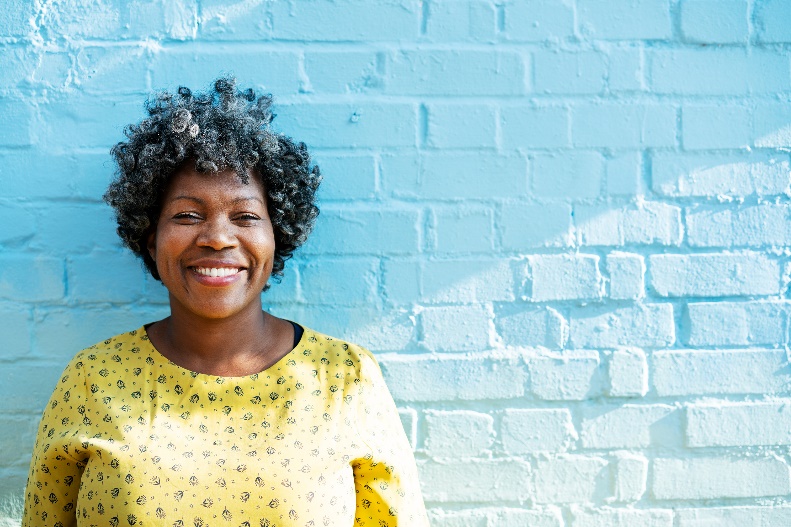 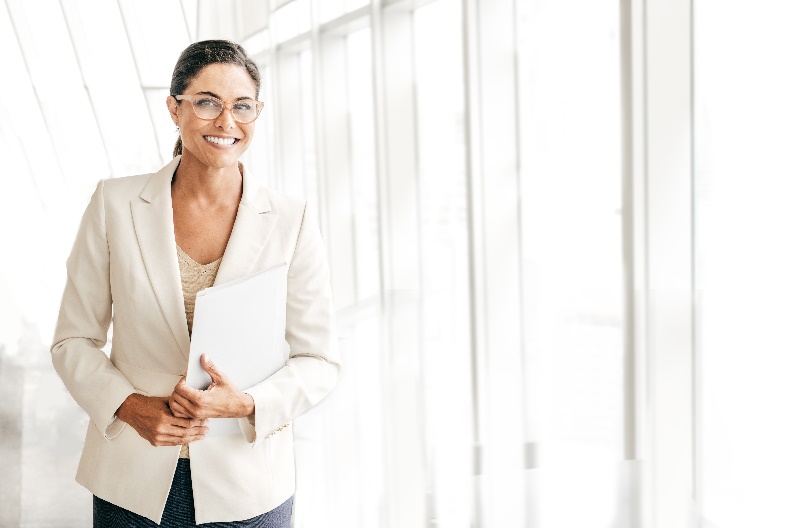 ChallengeCase Study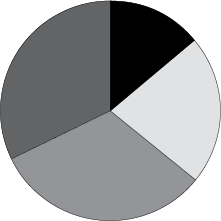 Dive into the heart of the case study. Use visually dynamic elements such as striking images, infographics, and storytelling techniques to captivate readers. Showcase the journey, milestones, and key players in the case.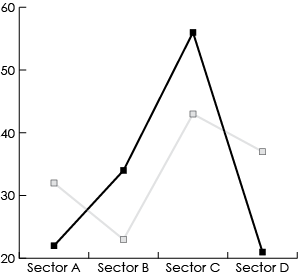 Showcase the journey, milestones, and key players in the case.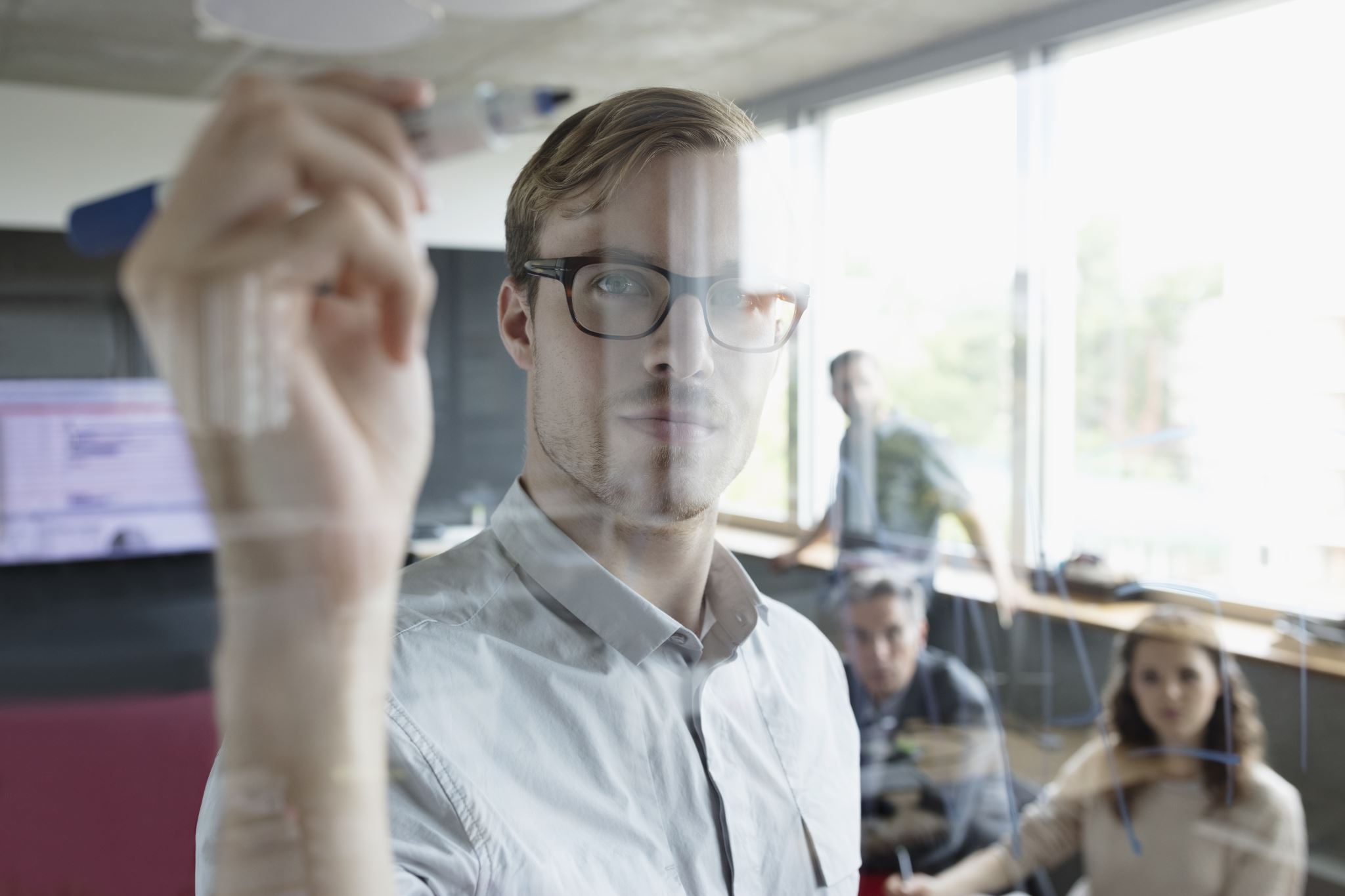 SolutionPresent your innovative solutions in a visually stunning format. Employ clear and concise language, paired with eye-catching visuals, to explain how your strategies addressed the challenge head-on.BenefitsHighlight the remarkable benefits achieved through your solutions. Visualize the positive outcomes using graphs, before-and-after comparisons, and impactful imagery. Let the reader see the tangible advantages.ResultsShowcase the quantifiable results of your efforts. Use dynamic charts and visuals to emphasize key performance indicators and metrics. Paint a vivid picture of success that resonates with your audience.FutureIntroduce your organization, setting the stage for the case study. Highlight your strengths, values, and unique selling points to engage readers right from the start. Use compelling visuals to create an impactful first impression.Define the specific challenge or problem that this case study addresses. Make it visually engaging by using attention-grabbing graphics and charts to illustrate the magnitude and impact of the challenge.Look ahead to the future with optimism. Share your vision and strategies for continued success. Use dynamic design elements to inspire confidence and demonstrate your forward-thinking approach.DISCLAIMERAny articles, templates, or information provided by Smartsheet on the website are for reference only. While we strive to keep the information up to date and correct, we make no representations or warranties of any kind, express or implied, about the completeness, accuracy, reliability, suitability, or availability with respect to the website or the information, articles, templates, or related graphics contained on the website. Any reliance you place on such information is therefore strictly at your own risk.